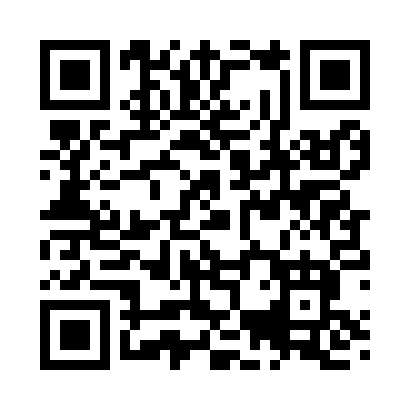 Prayer times for Dawson Run, Pennsylvania, USAMon 1 Jul 2024 - Wed 31 Jul 2024High Latitude Method: Angle Based RulePrayer Calculation Method: Islamic Society of North AmericaAsar Calculation Method: ShafiPrayer times provided by https://www.salahtimes.comDateDayFajrSunriseDhuhrAsrMaghribIsha1Mon4:065:481:225:238:5610:372Tue4:075:481:225:248:5510:363Wed4:085:491:225:248:5510:364Thu4:095:501:225:248:5510:365Fri4:105:501:235:248:5510:356Sat4:115:511:235:248:5410:347Sun4:115:511:235:248:5410:348Mon4:125:521:235:248:5410:339Tue4:135:531:235:248:5310:3210Wed4:145:541:235:248:5310:3211Thu4:165:541:235:248:5210:3112Fri4:175:551:245:248:5210:3013Sat4:185:561:245:248:5110:2914Sun4:195:571:245:248:5010:2815Mon4:205:571:245:248:5010:2716Tue4:215:581:245:248:4910:2617Wed4:225:591:245:248:4910:2518Thu4:246:001:245:238:4810:2419Fri4:256:011:245:238:4710:2320Sat4:266:021:245:238:4610:2121Sun4:286:031:245:238:4510:2022Mon4:296:031:245:238:4510:1923Tue4:306:041:245:238:4410:1824Wed4:316:051:245:228:4310:1625Thu4:336:061:245:228:4210:1526Fri4:346:071:245:228:4110:1427Sat4:366:081:245:218:4010:1228Sun4:376:091:245:218:3910:1129Mon4:386:101:245:218:3810:0930Tue4:406:111:245:208:3710:0831Wed4:416:121:245:208:3610:06